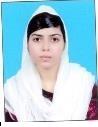 KHADIJA PhD research fellowEmail:  khadija-394943@2freemail.com EducationScientific Publications(2013)Implementation Study of ISO 14001- EMS Standards in Processing Unit of Nimra Textiles. Greener Journal of Environmental Management and Public Safety, 2(3): 121-136.(2014) Different heavy metal concentrations in plants and soil irrigated with industrial / sewage waste water. International Journal of Environmental Monitoring and Analysis, 2(3): 151-157. (2017). Textile Wastewater Treatment options: A critical review. Enhancing Cleanup for Environmental pollutants. 183-207. (2018). Monitoring and assessment of drinking water quality near textile industries and its health effects. (under preparation). (2018). A comparison of Biologically and chemically synthesized silver catalyst for the effective removal of methylene blue and 4-nitrophenol (under review). (2019). A comparison of Biologically and chemically synthesized nickel oxide catalyst for the effective removal of methylene blue and 4-nitrophenol. (under preparation).Hussain, S. (2019). synthesized Zinc oxide catalyst for nitrophenol. (under preparation).A comparison of Biologically and chemically the effective removal of methylene blue and 4-Conference presentations(2014) Different heavy metal concentrations in plants and soil irrigated with industrial / sewage waste water. Poster presentation in the 1st International Conference on Global Environmental Changes held in Faisalabad, Pakistan, on January 15-16, 2013.eWastewater Treatment options. Oral presentation in 2nd International Conference on Global Environmental Changes held in Faisalabad, Pakistan, on February 25-26, 2014.Awards, Trainings and CertificatesCertificates of participating and managing “World Environment Day of 2009, 2010, 2011, 2012 and 2013 in Government College University, Faisalabad.Certificate of Internship in Soil Chemistry Department of Ayub Agriculture Research Centre in 2011.Certificate of Participation in Flower Exhibition 2012 held at GC University, Faisalabad.Certificate of participation in “Eco Internship Program 2013” organized by WWF inGovernment College University, Faisalabad.Second best poster award in the “2nd International conference on global environmental changes” held at Government College University Faisalabad from 25th and 26th February 2014.Certificate of attending 1st National training course on “Molecular methods in biotechnology” as a participant held at Government College University Faisalabad from 8th to 12th December 2014.Certificate of attending 4th National training course on “Bacterial identification & Metagenomics” as a participant held at National Institute for Biotechnology & Genetic Engineering Faisalabad from 16th to 20th March 2015.Poster competition in the “2nd International conference on global environmental changes” held at Government College University Faisalabad from 25th and 26th February 2014.Certificate of attending International Research Support Initiative Program (IRSIP) at University of Wisconsin Madison, USA. from 4th December 2018 to 30th May 2019.Present poster at 1st International conference on “surface science: innovation and application on geo environmental change” held at University of Agriculture Faisalabad from 24th and 25th April 2019.4th best poster award in the “CALS Solutions Seminar: U.S. Relations with Cuba” held at University of Wisconsin Madison, USA on 9th April 2019.Professional & Technical ExpertiseSoil & wastewater biotic remediation 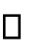 Soil analysis 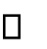 Water analysis Microbial isolation and purification techniques 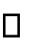 UV-visible spectrophotometric analysisScanning and transmission electron microscopy (SEM, TEM)Fourier transform infrared spectroscopy (FTIR)Raman spectroscopy, X‐ray photoelectron spectroscopy (XPS)X-Ray Diffraction Spectroscopy (XRD)Plant, Soil & microbial DNA isolation Expert in planning research experiments 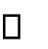 Proficient in writing research articles 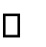 Fluent in speaking English, Urdu and Punjabi2014-2019Ph.D (continue) Environmental SciencesGovernment College University Faisalabad (PAKISTAN)2013M.Phil Environmental SciencesGovernment College University Faisalabad (PAKISTAN)2011B.Sc. (Hons) Environmental SciencesGovernment College University Faisalabad (PAKISTAN)2006H. S. S. C. (Physics, Chemistry, Biology)B.I.S.E FAISALABAD (PAKISTAN)2004S. S. C. (Physics, Chemistry, Biology and Mathematics)B.I.S.E FAISALABAD (PAKISTAN)